21.12.2020r. poniedziałekTemat: Dzielimy się dobrocią nie tylko od święta. Tworzenie kilkuzdaniowych swobodnych wypowiedzi na temat tego, w jaki sposób ludzie mogą spędzać święta.Dzień dobry!Proszę zapoznajcie się z poniższymi materiałami do dzisiejszego tematu i wykonajcie ćwiczenia.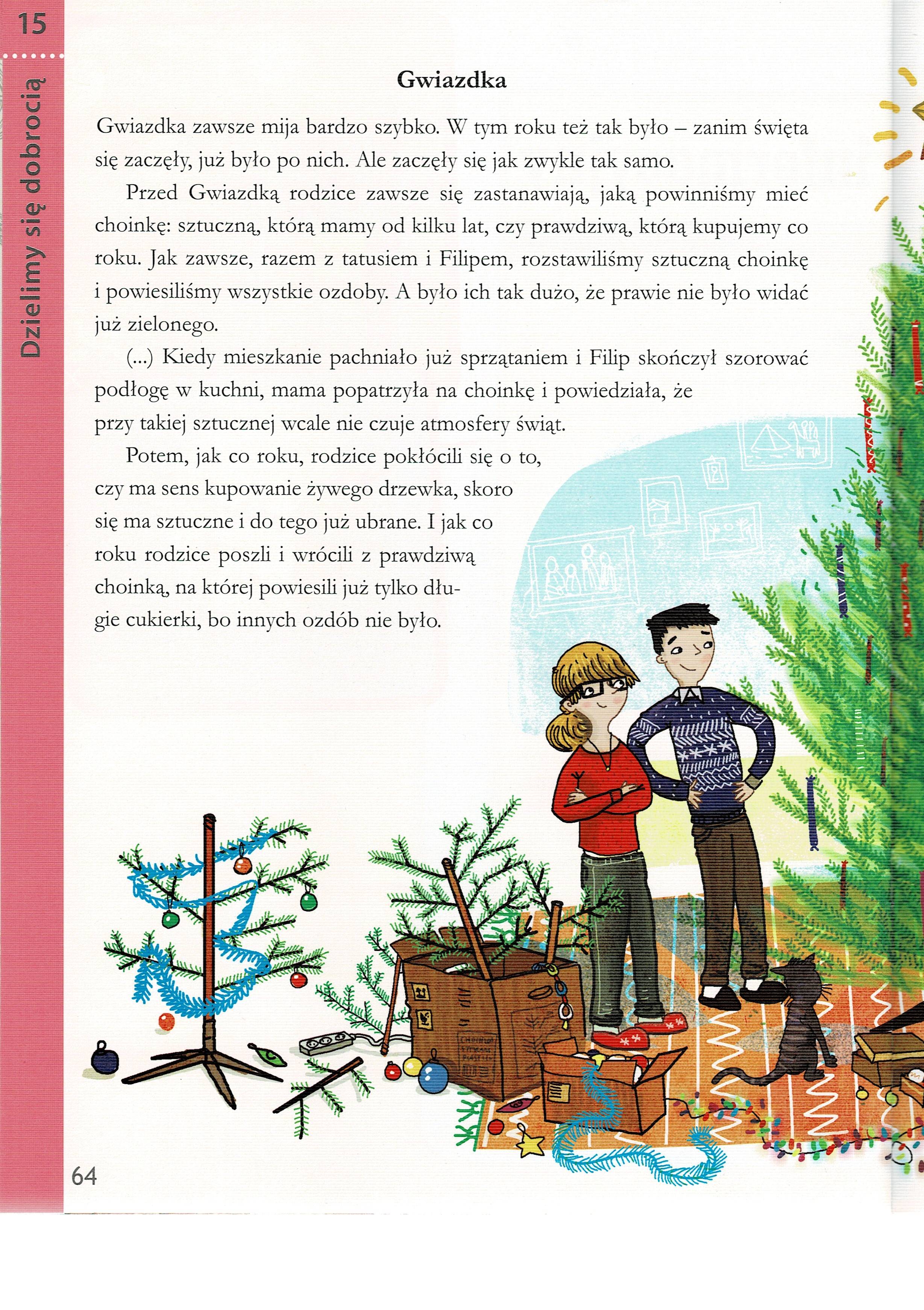 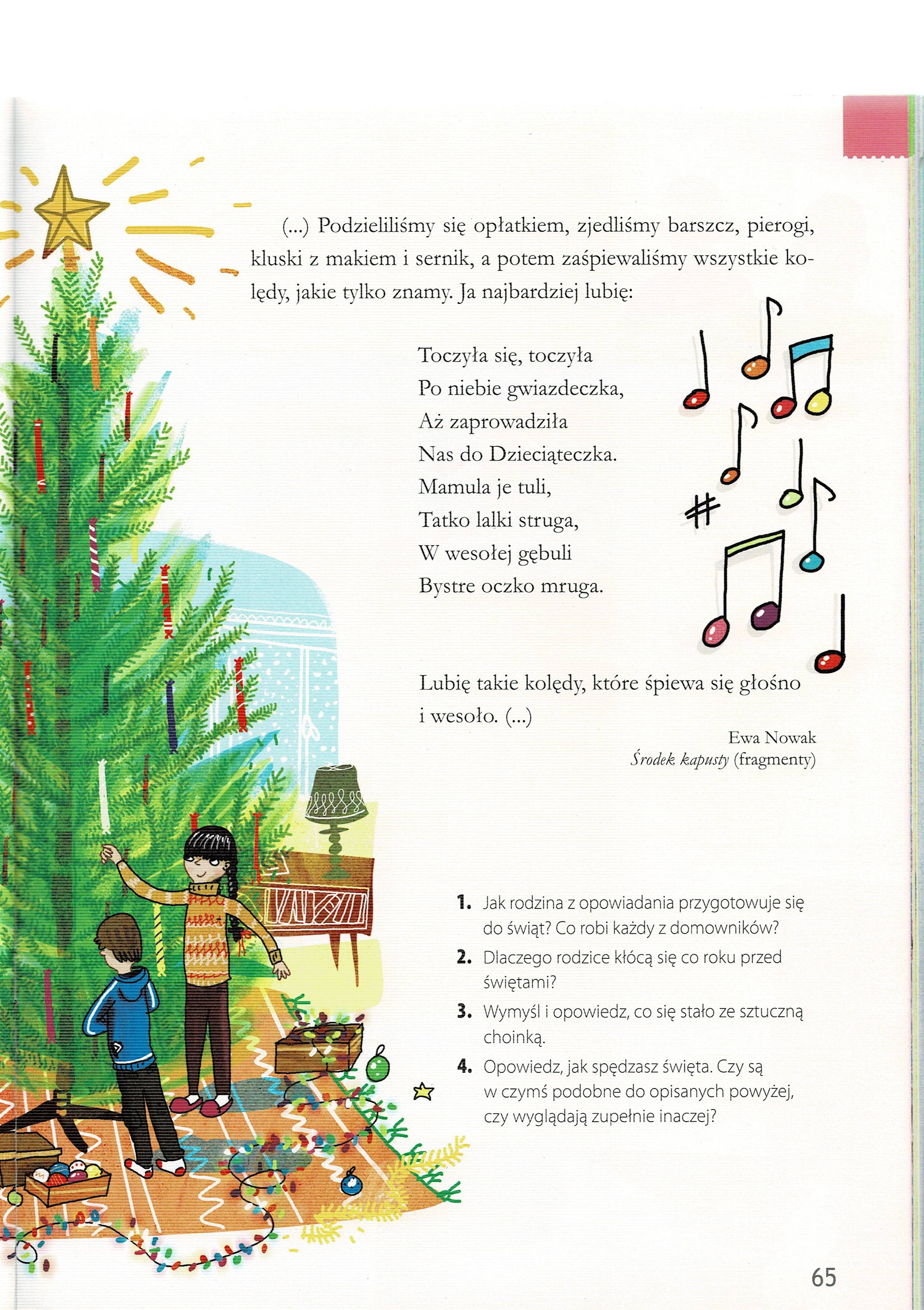 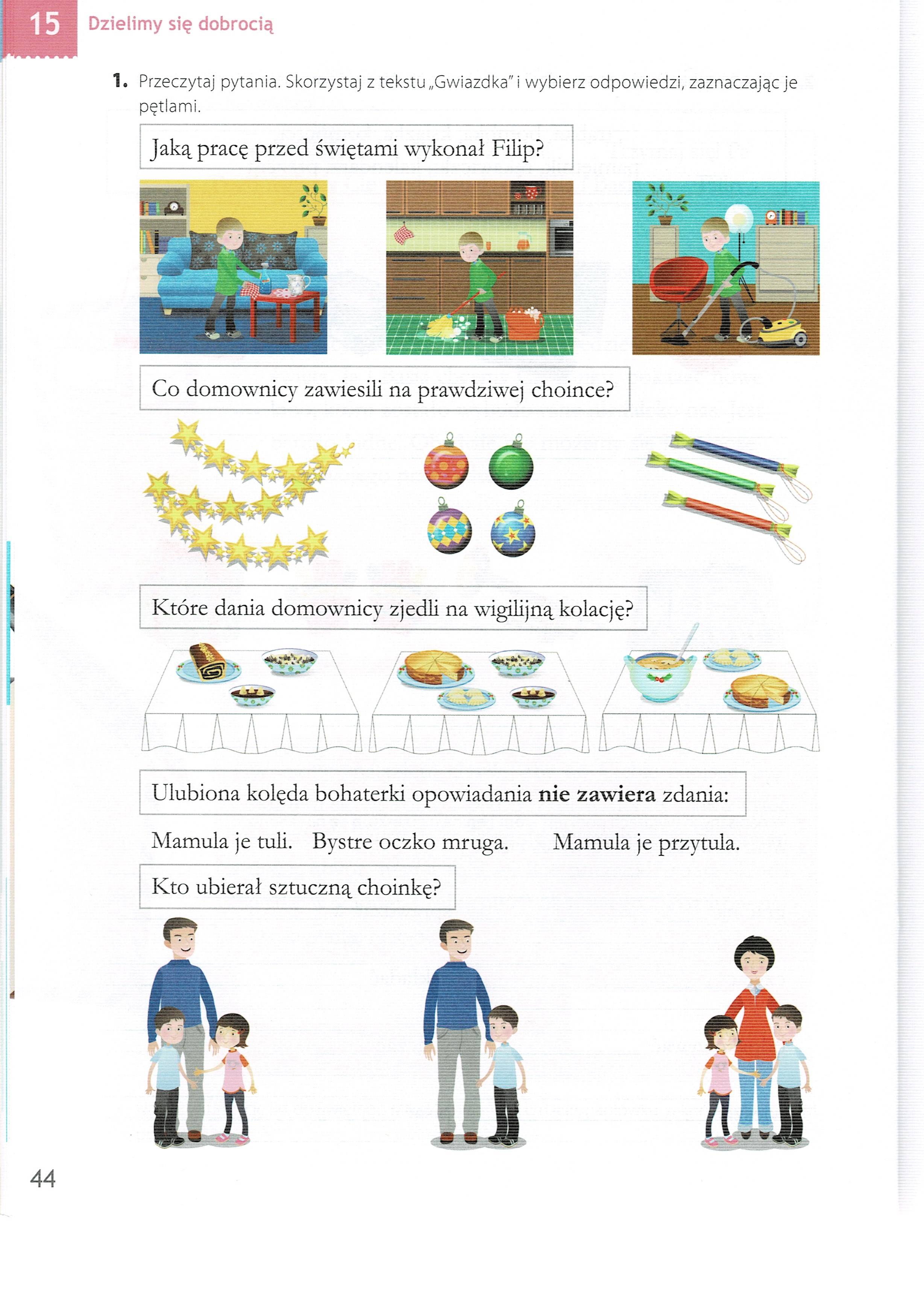 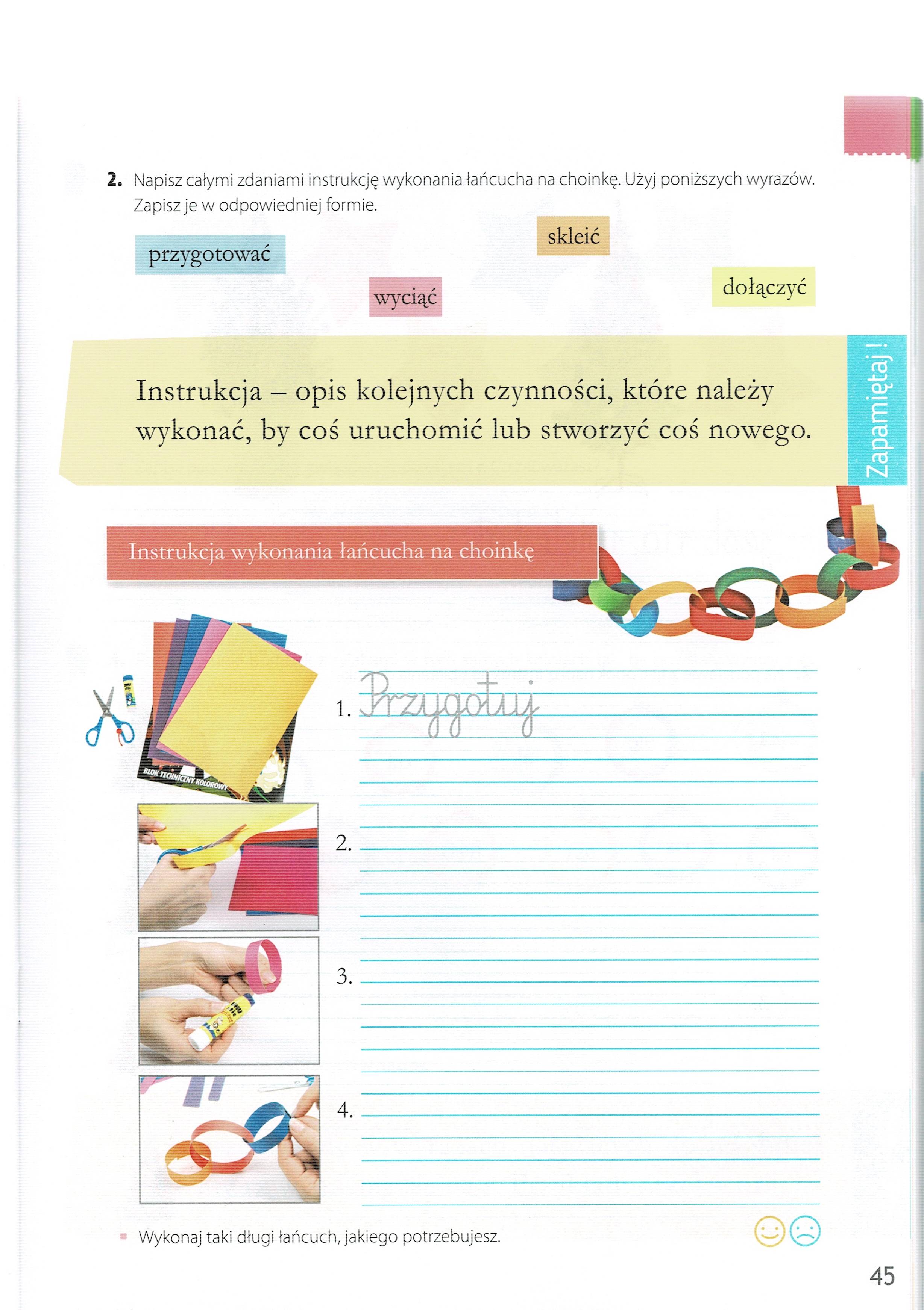 Dziękuję za pracę  !!!